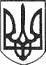 РЕШЕТИЛІВСЬКА МІСЬКА РАДАПОЛТАВСЬКОЇ ОБЛАСТІРОЗПОРЯДЖЕННЯ28  жовтня 2019 року   									     № 336  Керуючись пп.1 п. „а” ст. 32 Закону України „Про місцеве самоврядування в Україні”, листом Полтавського міського Центру позашкільної освіти  № 218 від 24.09.2019 „Про проведення відкритого регіонального конкурсу дитячої творчості „Дивосвіт”, беручи до уваги наказ директора Будинку дитячої та юнацької творчості від 28.10.2019 № 18 „Про направлення у відрядження на конкурс”,ЗОБОВ’ЯЗУЮ:1. Відділу бухгалтерського обліку, звітності та адміністративно-господарського забезпечення виконавчого комітету Решетилівської міської ради  забезпечити оплату витрат на відрядження Семенової Тетяни Володимирівни, керівника гуртка Будинку дитячої та юнацької творчості, яка відряджається з вихованцями гуртка „Барви”(список додається) для участі у регіональному конкурсі дитячої творчості „Дивосвіт” до м. Полтава на один календарний день, 30 жовтня 2019 року,  після повернення та оформлення авансового звіту, у порядку та строки передбачені законодавством України.	2. Контроль за виконанням розпорядження залишаю за собою.Секретар міської ради							О.А. ДядюноваДодатокдо розпорядженняміського голови28.10.2019 № 336Списоквихованців гуртка “Барви” Будинку дитячої та юнацької творчості , учасників регіонального конкурсу дитячої творчості “Дивосвіт”В.о. начальника відділу освіти			                        О.А. Купенко				Про відшкодування витратна відрядження№ п/пПІБ вихованцівНазва закладуКерівник1Кулик ІванБудинку дитячої та юнацької творчостіСеменова Т.В.2Нестерець ПолінаБудинку дитячої та юнацької творчостіСеменова Т.В.3Мошенець ОлександраБудинку дитячої та юнацької творчостіСеменова Т.В.4Шибецька КатеринаБудинку дитячої та юнацької творчостіСеменова Т.В.